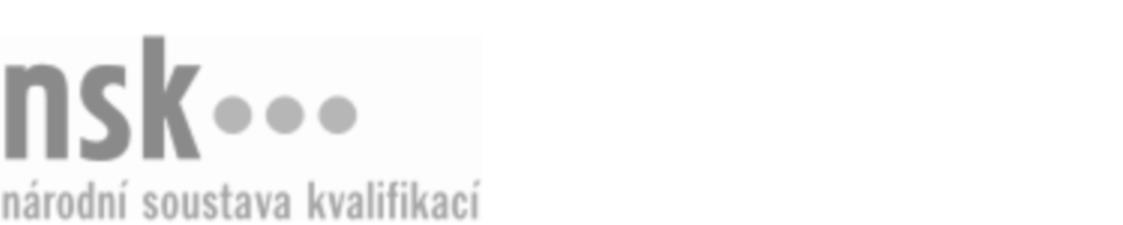 Kvalifikační standardKvalifikační standardKvalifikační standardKvalifikační standardKvalifikační standardKvalifikační standardKvalifikační standardKvalifikační standardSeřizovač/seřizovačka šicích strojů (kód: 31-056-H) Seřizovač/seřizovačka šicích strojů (kód: 31-056-H) Seřizovač/seřizovačka šicích strojů (kód: 31-056-H) Seřizovač/seřizovačka šicích strojů (kód: 31-056-H) Seřizovač/seřizovačka šicích strojů (kód: 31-056-H) Seřizovač/seřizovačka šicích strojů (kód: 31-056-H) Seřizovač/seřizovačka šicích strojů (kód: 31-056-H) Autorizující orgán:Ministerstvo průmyslu a obchoduMinisterstvo průmyslu a obchoduMinisterstvo průmyslu a obchoduMinisterstvo průmyslu a obchoduMinisterstvo průmyslu a obchoduMinisterstvo průmyslu a obchoduMinisterstvo průmyslu a obchoduMinisterstvo průmyslu a obchoduMinisterstvo průmyslu a obchoduMinisterstvo průmyslu a obchoduMinisterstvo průmyslu a obchoduMinisterstvo průmyslu a obchoduSkupina oborů:Textilní výroba a oděvnictví (kód: 31)Textilní výroba a oděvnictví (kód: 31)Textilní výroba a oděvnictví (kód: 31)Textilní výroba a oděvnictví (kód: 31)Textilní výroba a oděvnictví (kód: 31)Textilní výroba a oděvnictví (kód: 31)Týká se povolání:Kvalifikační úroveň NSK - EQF:333333333333Odborná způsobilostOdborná způsobilostOdborná způsobilostOdborná způsobilostOdborná způsobilostOdborná způsobilostOdborná způsobilostNázevNázevNázevNázevNázevÚroveňÚroveňOrientace v technických podkladech šicích strojůOrientace v technických podkladech šicích strojůOrientace v technických podkladech šicích strojůOrientace v technických podkladech šicích strojůOrientace v technických podkladech šicích strojů33Provádění prohlídek technického stavu šicích strojůProvádění prohlídek technického stavu šicích strojůProvádění prohlídek technického stavu šicích strojůProvádění prohlídek technického stavu šicích strojůProvádění prohlídek technického stavu šicích strojů33Údržba šicích strojůÚdržba šicích strojůÚdržba šicích strojůÚdržba šicích strojůÚdržba šicích strojů33Seřizování šicích strojůSeřizování šicích strojůSeřizování šicích strojůSeřizování šicích strojůSeřizování šicích strojů33Výměna příslušenství šicích strojůVýměna příslušenství šicích strojůVýměna příslušenství šicích strojůVýměna příslušenství šicích strojůVýměna příslušenství šicích strojů33Provádění odborné instruktáže obsluhy šicích strojůProvádění odborné instruktáže obsluhy šicích strojůProvádění odborné instruktáže obsluhy šicích strojůProvádění odborné instruktáže obsluhy šicích strojůProvádění odborné instruktáže obsluhy šicích strojů33Vedení evidence skladových zásob náhradních dílů šicích strojůVedení evidence skladových zásob náhradních dílů šicích strojůVedení evidence skladových zásob náhradních dílů šicích strojůVedení evidence skladových zásob náhradních dílů šicích strojůVedení evidence skladových zásob náhradních dílů šicích strojů33Seřizovač/seřizovačka šicích strojů,  29.03.2024 14:52:38Seřizovač/seřizovačka šicích strojů,  29.03.2024 14:52:38Seřizovač/seřizovačka šicích strojů,  29.03.2024 14:52:38Seřizovač/seřizovačka šicích strojů,  29.03.2024 14:52:38Strana 1 z 2Strana 1 z 2Kvalifikační standardKvalifikační standardKvalifikační standardKvalifikační standardKvalifikační standardKvalifikační standardKvalifikační standardKvalifikační standardPlatnost standarduPlatnost standarduPlatnost standarduPlatnost standarduPlatnost standarduPlatnost standarduPlatnost standarduStandard je platný od: 21.10.2022Standard je platný od: 21.10.2022Standard je platný od: 21.10.2022Standard je platný od: 21.10.2022Standard je platný od: 21.10.2022Standard je platný od: 21.10.2022Standard je platný od: 21.10.2022Seřizovač/seřizovačka šicích strojů,  29.03.2024 14:52:38Seřizovač/seřizovačka šicích strojů,  29.03.2024 14:52:38Seřizovač/seřizovačka šicích strojů,  29.03.2024 14:52:38Seřizovač/seřizovačka šicích strojů,  29.03.2024 14:52:38Strana 2 z 2Strana 2 z 2